Hospitality and Tourism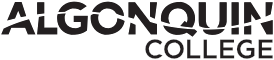 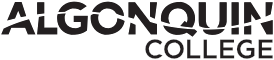 PROGRAMSVisit us at: http://www.algonquincollege.com/hospitalityandtourism/program/hair-stylist/Chair: Altaf Sovani613-727-4723 Ext.  Room H100PROGRAM                      COORDINATOR 	EMAIL	ROOM 	EXTBachelor of Hospitality       Dr. Ameet Tyrewala    tyrewaa@...		  7475and Tourism Management  Event Management             Sylvia Densmore 	  densmos@...		  7423Food and Nutrition          Mary Davies             daviesm@...		  7328Management		   Retirement Communities Phil Rossy	  rossyp@...		  6355Management	Spa Management                  Natasha Wood	  woodvin@...		Culinary Management      Cory Haskins      haskinc@...	                         2588Esthetician	Linda Ducharme	  ducharl@...	A115a	  7251Hairstyling	Deanna Douglas       douglad@...	 A115b	  7270Hotel and Restaurant	Joe Mariani	 marianj@...		  7408Operations Management	Travel Services	Martin Taller           tallerm@...      		  6139Baking and Pastry Arts	Tony Bond           bonda@...	                         7424Bartending	AntoniosVitaliotis     vitalia@...     	 5457Culinary Skills	Cory Haskins           haskinc@...	 2588(Chef training)	Cook Apprenticeship	Steve Price             prices@...		 7405Hairstylist Apprenticeship    Deanna Douglas       douglad@...        A115b               7270Indigenous Cook (pre-apprenticeship)	Wes Wilkinson 	wilkinw@...	B115c               5226Sommelier	Geoffrey Skeggs	skeggs@...		  5151Wine and Spirit	Geoffrey Skeggs    skeggs@...		  5151Education Trust*Please note that Algonquin staff emails are: @algonquincollege.comReferral Sheet[ ]  Academic Referral Centre (ARC)	[ ]  International Edu Ctr (IEC)Room J205, X5722	Room C429, X7031[ ]  Algonquin Students’ Association (SA)	[ ]   ITS Service  DeskStudent Commons E114, X7711	Room C102, X5555[ ]  Centre for Accessible Learning	[ ]  Ombudsman (E112)(CAL) Student Commons 3rd Fl, X7200	Student Commons X6835[ ]  Counseling Services	[ ]  Peer TutoringStudent Commons 3rd Floor,  X7200	Room C102 X6661[ ]  Health Services	[ ]  Student Learning CentreRoom C141, X7222	Room C102 X6661[ ]  Student Employment Services	[ ]  Registrar’s Office Student Commons 3rd Floor,  X7200	Room C150, 613-727-0002[ ]  Financial Aid	[ ]  Test CentreRoom C150, 613-727-0002	Room C224, X7079   [ ]  SA Food Cupboard                                            [  ]   Library         Room C050, X6350                                         Room C205, X5834Action Plan / Notes / Date:  General Arts & Science | Student Success SpecialistIrene Mitani Room: H206mitanii@algonquincollege.com613-727-4723 Ext. 2249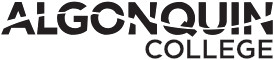 